Отчет о проведении в МБОУ Школе – интернате классных часов, тематических занятий, конкурсов на тему «Санитарная культура», «Чистота залог здоровья», «Озеленение и чистый воздух».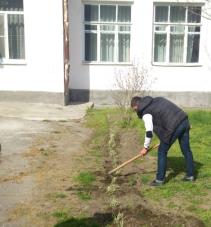 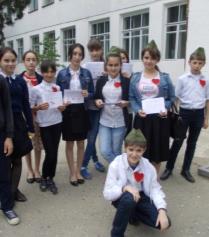 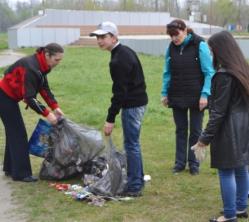 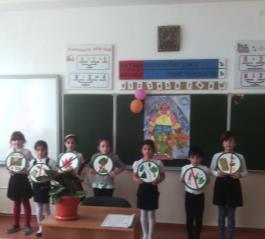 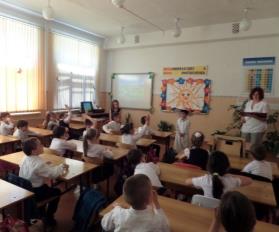 Наименование образовательного учрежденияДата проведенияМероприятиеКол-во учащихся, охваченных мероприятиемОтветственныйМБОУ Школа-интернатг.МоздокаКаждую субботу в течение месяцаСубботники1-9 классы(289 учащихся)Кл. руководители, воспитатели ГПД.МБОУ Школа-интернатг.МоздокаВ течение месяцаОзеленение - посадка цветов и деревьев60 учащихсяВоспитатели ГПДМБОУ Школа-интернатг.МоздокаВ течение месяцаВыставка рисунков«Мы за зеленую планету»1-4 классы(160 учащихся)Учитель рисования Воронченко Н.Б.МБОУ Школа-интернатг.Моздока26.04.2016Открытый воспитательный час «Природная карусель» 1 класс(29 учащихся)Воспитатель ГПД Коршунова В.А.МБОУ Школа-интернатг.Моздока27.04.2016Экологическая акция « Мы за чистый город!»Волонтеры 6«б» класса(12 учащихся)Руководитель волонтерского отряда Калоева Л.П.МБОУ Школа-интернатг.Моздока29.04.2016Открытый воспитательный час «Берегите природу!»2 «а» класс(25 учащихся)Воспитатель ГПДЛукожева А.Р.МБОУ Школа-интернатг.МоздокаВ течение месяцаКлассный час «Чистота залог здоровья»2-4 классы(130 учащихся)Кл. руководители, воспитатели ГПД.МБОУ Школа-интернатг.МоздокаВ течение месяцаКлассный час «Санитарная культура»5-9 классы(128 учащихся)Кл. руководители, воспитатели ГПД.